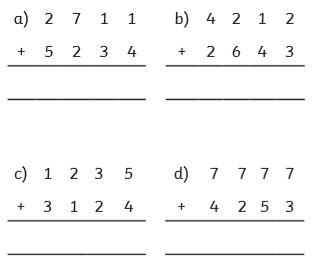 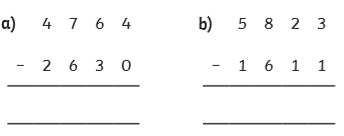 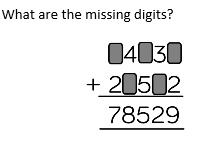 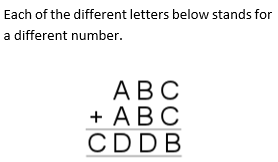 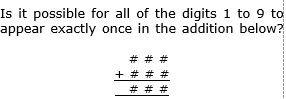 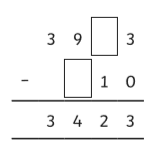 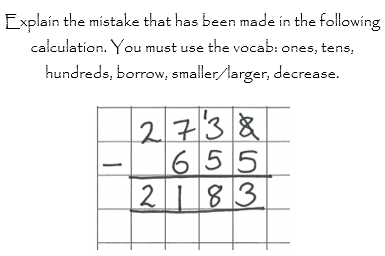 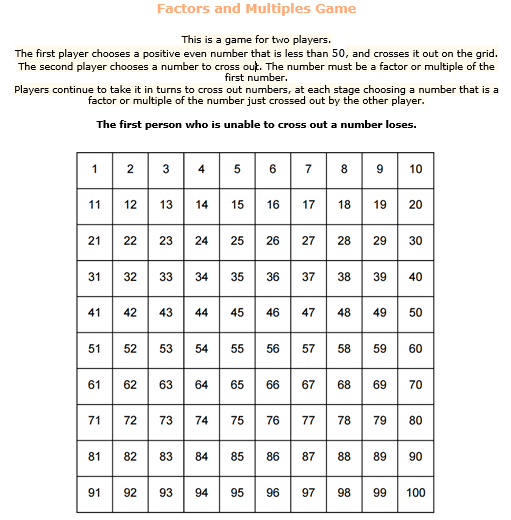 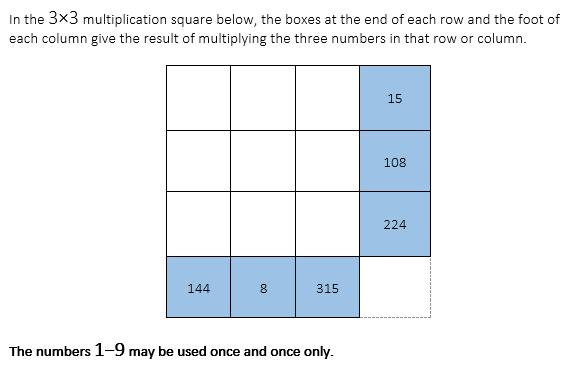 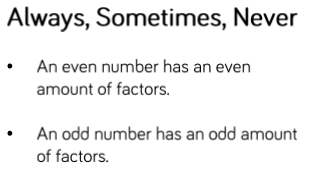 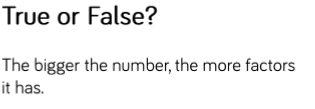 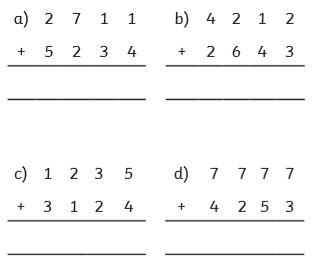 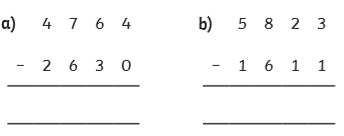 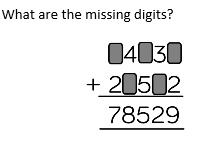 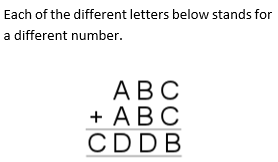 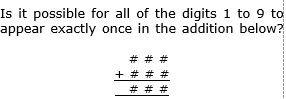 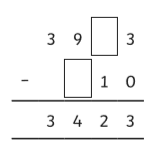 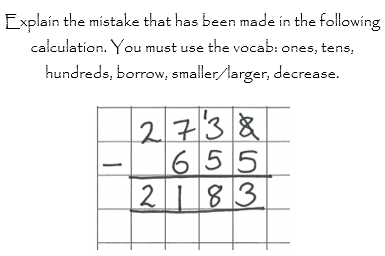 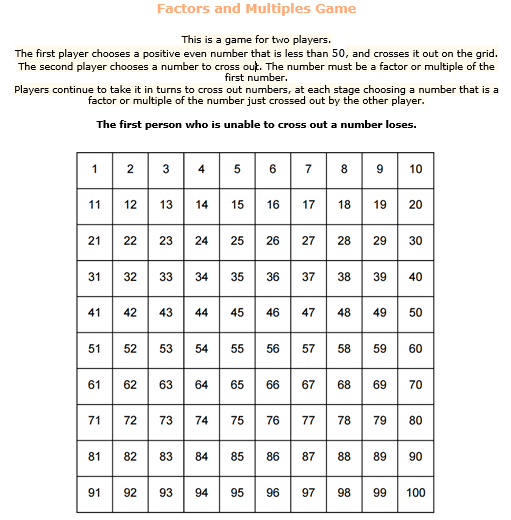 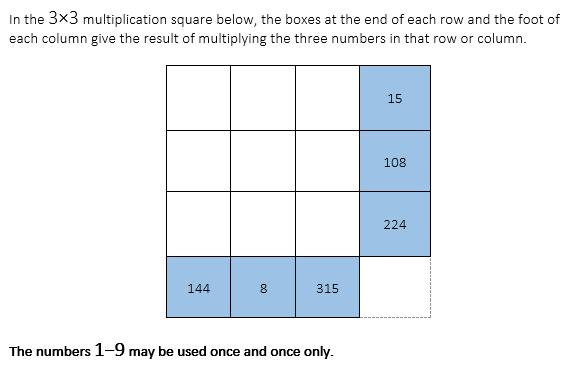 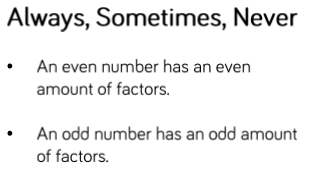 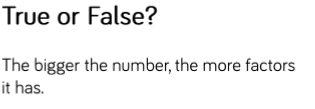 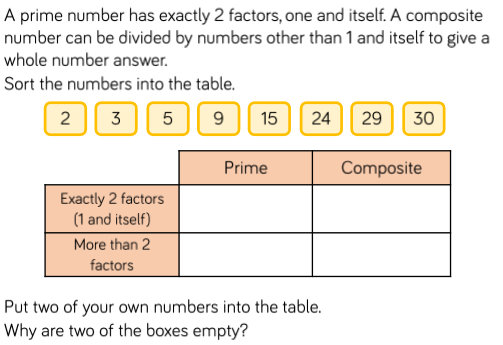 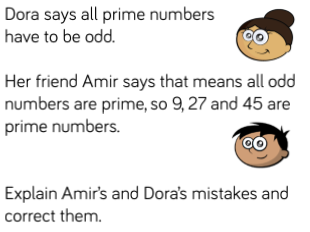 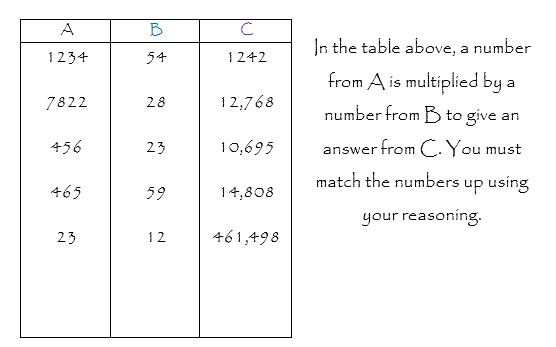 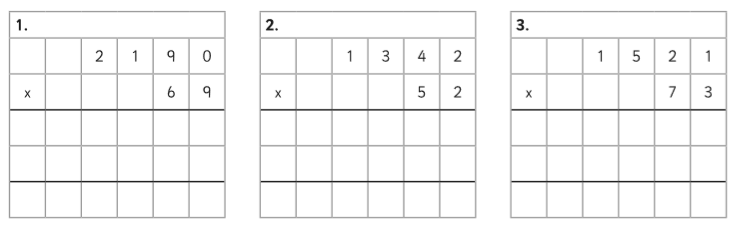 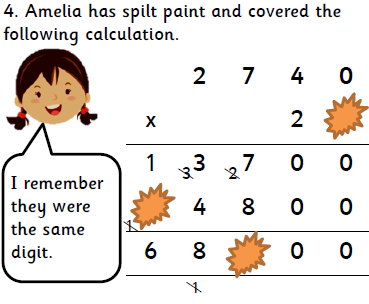 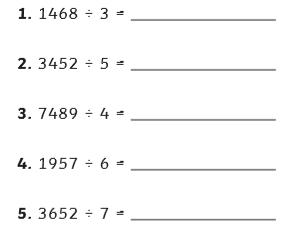 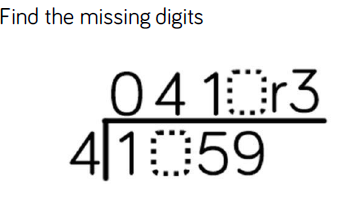 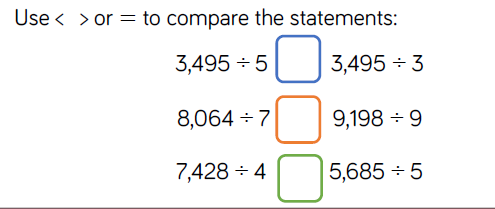 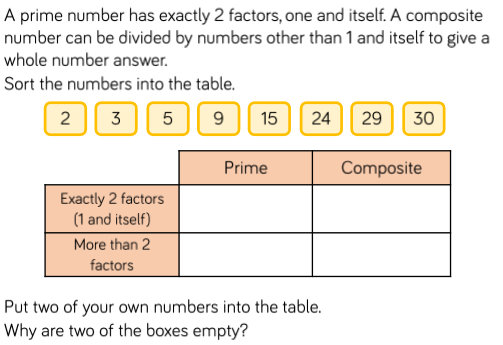 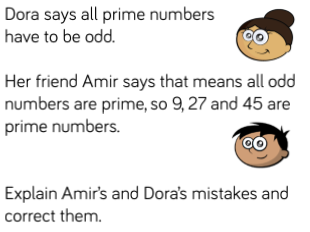 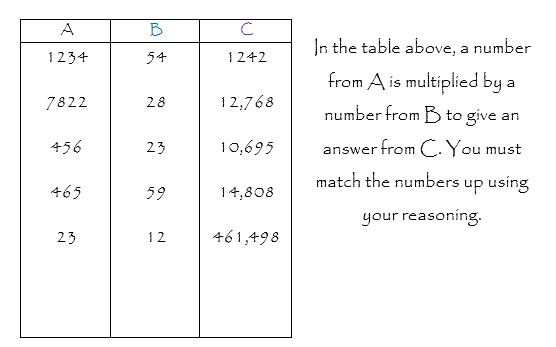 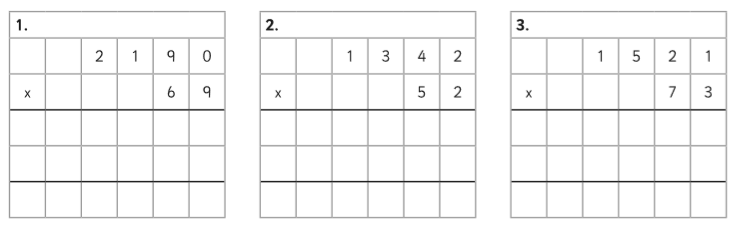 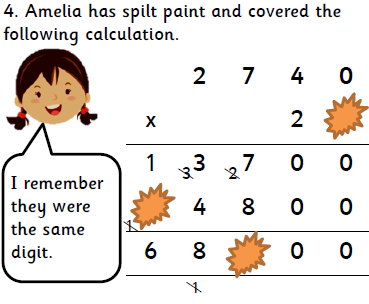 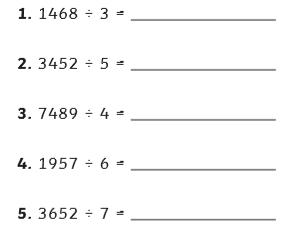 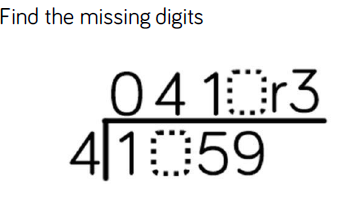 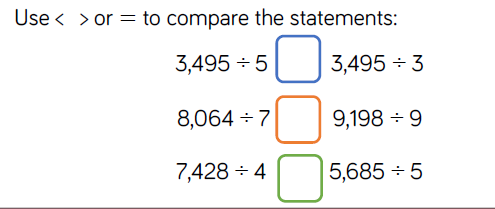 Maths Home Learning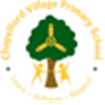 CalculationYear 5 Learning Booklet